13.01.2022 Итоги лингвострановедческого конкурса «Путешествуя по англоязычным странам»Команды обучающихся 8-9 классов (Макеев Е., Камкина А., Кириллов И., Болотов В. Фароян М., и 10-11 классов (Тимофеев А., Брызгалина А., Пахомова А., Саргсян К., Бегян Д.) средней школы №40 приняли участие в муниципальном лингвострановедческом конкурсе «Путешествуя по англоязычным странам» и стали призерами II и III степени.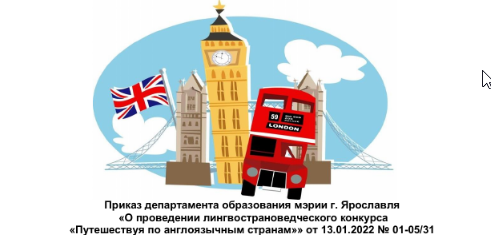 